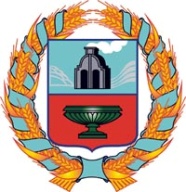 АДМИНИСТРАЦИЯ АНДРОНОВСКОГО СЕЛЬСОВЕТАТюменцевского района Алтайского краяПОСТАНОВЛЕНИЕс. АндроновоОб определении мест для выгуласобак на территории муниципальногообразования Андроновский сельсоветТюменцевского района Алтайского краяВ соответствии с  ч. 2 ст. 45.1 Федерального закона от 06.10.2003 года №131-ФЗ «Об общих принципах организации местного самоуправления в Российской Федерации», п. 14.4. Правил благоустройства на территории муниципального образования Андроновский сельсовет Тюменцевского района Алтайского края, Уставом муниципального образования Андроновский сельсовет Тюменцевского района Алтайского края,  ПОСТАНОВЛЯЮ:  1. Определить места для выгула собак на территории муниципального образования Андроновский сельсовет Тюменцевского района Алтайского края.   2. Местом для выгула собак считать земельный участок, расположенный  по адресу  с. Андроново Тюменцевского района Алтайского края ул. Центральная д.7.            3. Обнародовать настоящее постановление в установленном порядке.Глава Андроновского сельсовета                                             Н.А. СудаковаКоррупциогенных факторов не обнаружено                         М.В.Флек 29.09.2021№12